Please complete and send to: jenny.molineux@nhs.net                  ECLO Referral Form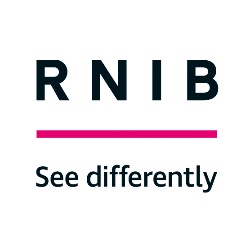 Referral Date:Referred By:Clinic location:Gender:Ethnicity:Title:D.O.BFirst Name:Surname:Address:Post Code:Address:Post Code:Home Contact Tel:Mobile Contact Tel:Carer/ Guardian Name:Relationship to patient:Carer/ Guardian Tel:Eye Condition:SI              SSI              Unknown                      Date of CVI:Other Disabilities/ Health Conditions:Purpose of referral including any other relevant information